Teresa de Jesús  1515 - 1582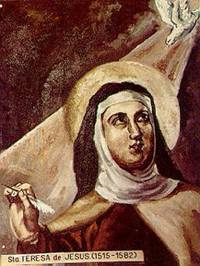 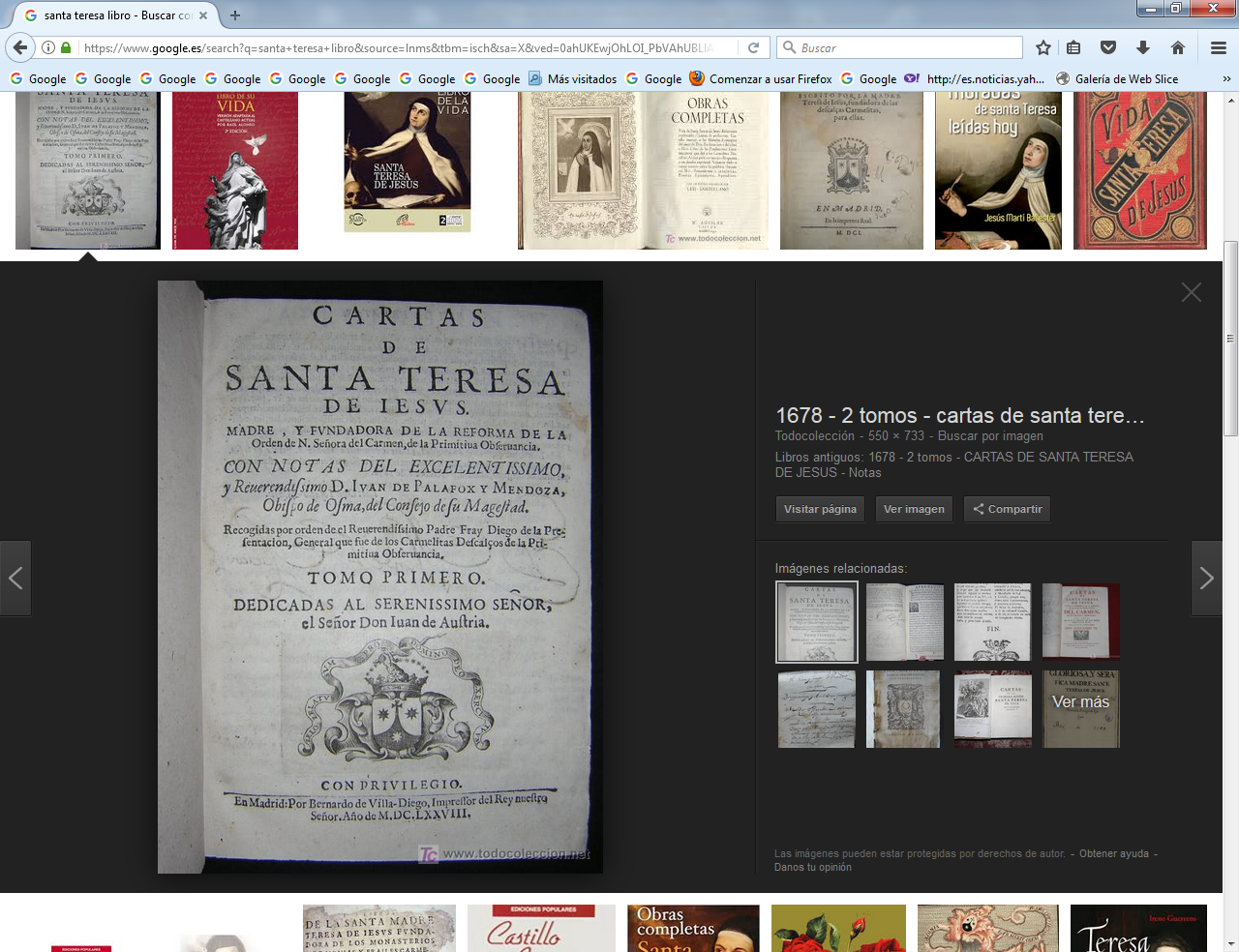  Todo  catequista, masculino o femenino, puede aprender de la Santa de Castilla, Teresa de Jesús, el sentido común y la prudencia valiente de quien tiene conciencia que realiza la obra de Jesús. Pocas mujeres en la historia de la Iglesia han dado muestras de estas dos cualidades tanto como Teresa de Jesús: el juicio práctico en lo humano y la sensibilidad espiritual en lo relativo al alma. Quien se dedica a la educación de la fe de los demás, tiene que poseer primero una fe sólida y una fortaleza transformante. Entonces avanzará en el camino de la vida con  ilusión y paz.   Mujer favorecida con dones especiales del Espíritu Santo, supo tomar el viejo tronco del Carmelo y convertirlo en una frondosa y recia encina, cuyas ramas se extenderían por todo el mundo.   Nació el 28 Marzo de 1515 en Avila, hija de D. Alonso Sánchez de Cepeda, natural de Toledo, y de D. Beatriz de Ahumada, natural de Olmedo. María, Hernando, Lorenzo, Antonio y Juana fueron sus hermanos, antes de que a los 10 años perdiera a su madre.   Teresa de Jesús interesa más que por ser Fundadora reformadora de una Institución religiosa, por ser el manantial inspirador de muchas otras posteriores, amparadas en el nombre y pabellón carmelitano. Con su intuición y carisma eclesial, de singular pureza y originalidad, es la raíz de una serie interminable de grupos religiosos y congregaciones apostólicas que han surgido y progresado, sobre todo en los dos últimos siglos.   Mujer privilegiada y favorecida con dones especiales del Espíritu Santo, supo tomar el viejo tronco del Carmelo y convertirlo en una frondosa y recia encina, cuyas ramas se extenderían por todo el mundo. Se la puede llamar la catequistas de los conventos, pues su sentido común la hizo entender que las monas debían tener una instrucción religiosa y humana suficiente para ser personas libres antes que monjas, Y la hizo descubrir que , cuanto más culta es una monja, mejor monja es por ser más persona Sus incendiarias consignas de vida espiritual son piezas angulares de la vida religiosa del postconcilio tridentino. Su amor a la oración, su fidelidad a la Iglesia, su alabanza de la instrucción religiosa, su ingente sentido común, su apertura al sacrificio y a la penitencia, la convirtieron en testimonio vivo de la nueva línea religiosa. Por eso fueron tantos los que admiraron sus virtudes e imitaron su andadura de peregrina de Dios.   Su espiritualidad fue modelo admirable, no sólo para grupos femeninos, sino también para muchos varones apostólicos. Unas se inspiraron en su ardiente amor a la verdad y al Señor, que tanto la distinguió con sus regalos místicos. Los otros se apoyaron también en las intuiciones de tan buena madre, comenzando por los Descalzos del príncipe de los místicos españoles, San Juan de la Cruz.Teresa de Jesús no es sólo, en la historia de la vida religiosa, una mujer santa, una asceta singular, una reformadora inspirada. Es mucho más: es el apoyo y camino, el modelo y estímulo, el consuelo y valor de muchas seguidoras. Es, ante todo, la voz del Señor, que se hace presente en la vida de los hombres.  Esa visión de la vida se fue consiguiendo poco a poco desde su infancia y juventud. Su capacidad de decisión y su habilidad para tratar con los clérigos , tanto autoridades como confesores, y tanto para su vida personal como para las religiosas "reformadas" que fueron habitando sus "carmelos" la convirtió en una escritora fecunda, modelo literario ascético, digna de figurar en todos los libros de literatura castellana .Biografía 1515. 28 Marzo. Nace en Avila Teresa de Ahumada, hija de D. Alonso Sánchez de Cepeda, natural de Toledo, y de D. Beatriz de Ahumada, natural de Olmedo. El 4 abril es bautizada en la parroquia de San Juan, en Avila.  1519. Nace su hermano Lorenzo. En 1520 nace su hermano Antonio y en 1521 nace su hermano Pedro.   1525. Muere en Olmedo su abuela materna, Dña. Teresa de las Cuevas. En 1527 nace su hermano Agustín. En 1528 nace su hermana Juana. El 24 Noviembre hace testamento su madre y muere poco después en Gotarrendura.  1531. Se casa su hermana mayor, Dña. María de Cepeda, con Martín de Guzmán y Barrientos. En primavera, es internada en Santa María de Gracia. En el Otoño de 1532 sale enferma de Santa María.   1533. Primavera. Vive en Hortigosa, con su tío D. Pedro Sánchez de Cepeda; luego pasa a Castellanos de la Cañada, con su hermana María. Declara a su padre su vocación religiosa. En 1534 parte para el Perú su hermano Hernando
    En 1535 huyó de casa e ingresó en la Encarnación de Avila. El 3 de Noviembre de 1537 hizo su Profesión. Enferma salió del convento un tiempo y en 1539 estuvo a punto de muerte y regresó a Encarnación para morir. En 1542 fue curada por medio de S. José.   En 1554, en la Cuaresma, se sintió "convertida ante un Cristo muy llagado". En Mayo de 1556 tuvo el don del desposorio místico con el Señor" y comenzó a pensar en la reforma del Carmelo.   En 1557 conoció a S. Francisco de Borja en medio de dificultades, pues sus dones espirituales, no entendidos, fueron tomados como cosa diabólica. En 1560 tiene la transverberación, cumbre de sus dones místicos. San Pedro de Alcántara le aconsejaba, estando en Avila. 
    En 1560 comenzó la Reforma entre luchas y contradicciones. El 7 de Febrero de 1562 Pío IV otorgó el breve de fundación de San José de Avila. En Junio concluyó el "Libro de la Vida". Comenzó el convento de S. José e inició el "Camino de perfección". En 1563 escribió las  "Constituciones", aprobadas en 1565 por Pío IV. En 1566 inició "Las meditaciones sobre el Cantar de los Cantares". 
   Las fundaciones de los conventos se sucedieron. En 1567 se fundó el convento de Medina del Campo, con el permiso del Superior General, el P. Juan Bautista Rubeo. En 1568 comenzó el de Alcalá. Luego fue a Toledo y preparó la fundación de Malagón.    El 30 de Septiembre de 1568 San Juan de la Cruz fue a Duruelo por su encargo y el 28 de Noviembre se inició el primer convento reformado de frailes en Duruelo.
    En 1569 se hizo el convento de Toledo y luego el de Pastrana, en 1570 el de Salamanca y en 1571 el de Alba de Tormes. Y fue elegida priora de la Encarnación de Avila y tuvo que volver a este lugar de amargo recuerdo para ella. En Septiembre de 1572 escribió el "Desafío espiritual" y en 1573 el "Camino de perfección" y comenzó el Libro de "Las Fundaciones", por indicación del confesor jesuita P. Jerónimo Ripalda.
    En 1574 fundó el monasterio de Segovia, dejó la Encarnación y se retiró a S. José. En 1575 fundó la casa de Beas y fue a Sevilla, donde inició aquel monasterio. En 1576 inició la fundación de Caravaca por medio de Sor Ana de San Alberto. En 1577, por orden del P. Gracián, escribió "Las Moradas".
    En 1580 el Breve pontificio "Pía consideratione" autorizaba la formación de la Provincia de Descalzos. Se consolidaban las fundaciones de Pelencia, Soria y el Burgo de Osma. En 1582 realizó la última fundación en Burgos. El 20 de Septiembre llegó a Alba de Tormes ya desfallecida y el 1 de Octubre anunció su muerte inminente, que se produjo el día 4 a las nueve de la noche.
    Fue beatificada por Gregorio XV el 24 de Abril de 1614 y canonizada el 12 de Marzo de 1622 por el mismo Papa. El 15 de Octubre de 1967 fue proclamada doctora de la Iglesia por el Papa Pablo VI.Sus Escritos  - El libro de la vida.  - Camino de Perfección.  - Meditaciones sobre el Cantar    de los Cantares.  - Castillo interior o las Moradas.  - Cuentas de Conciencia.  - Exclamaciones.  - Poesías.  - Libro de las Fundaciones.  - Constituciones.  - Visitas de Descalzas.  - Avisos.  - Ordenanzas de una Cofradía.  - Apuntaciones.  - Desafío.  - Vejamen.  - Epistolario (459 cartasEntre sus ideas se peuden ofrecer este resumenEs profunda doctora de la Iglesia, y su pensamiento es hermoso, sereno y cautivador. Ella no tiene otra Pedagogía que la del encuentro con Dios. Es Maestra consumada en trazar caminos y señalar ideales de vida a todos los que tienen la suerte de conocer sus escritos y tomar parte de su dones e intuiciones maravillosas.  1. "Cuando de verdad está tocada un alma del amor a Dios, sin pena se quita del amor a las criaturas. De ninguna manera está el alma atada a ningún amor, lo que no se hace estando sin este amor de Dios; y cualquier cosa de las criaturas, si mucho se aman, da pena; y apartarse de ellas, mayor. Como se apodera Dios del alma, vala dando señorío sobre todo lo criado..."                		    (Carta 17 Enero 1577)  2. "Estando pensando si tenían razón los que les parecía mal que saliera yo a fundar y que estaría mejor empleándome siempre en la oración, entendí esto: "Mientras se vive, no está la ganancia en procurar gozarme más, sino en hacer mi voluntad". Parecíame a mí que, pues S. Pablo dice del encerramiento de las mujeres, - que me han dicho poco ha, y aun antes lo había oído, que ésta sería la voluntad de Dios -, díjome: "Diles que no se sigan por sola una parte de la Escritura, que miren otras y que si podrán por ventura atarme las manos."        (Cuentas de conciencia 16)   No ha habido alma contemplativa que no haya sentido hasta lo profundo de su entraña la necesidad de trabajar por los hombres y pedir a Dios su conversión y salvación. Teresa de Jesús sintió siempre el deseo de trabajar por las almas. Fue modelo de ardor apostólico y vivió en su corazón la fiebre apasionada del servicio al prójimo.  1. "Su Majestad paga los grandes servicios con más trabajos y no puede ser mejor paga, porque la de ellos es el amor de Dios. Préciese de ayudar a Dios a llevar la Cruz y no haga presa en los regalos, que es de civiles querer luego el jornal. Sirva de balde, como hacen los Grandes al Rey."  (Carta Mayo 1582)  2. "Harta merced es que le canse a vuestra Merced lo que a otros es descanso, más no se ha de dejar por eso, que hemos de servir a Dios como El quiere ser servido y no como nosotros queremos."       (Carta 2 Enero 1577) 3. "Una vez leí en un libro que es premio de los trabajos el amor de Dios. Por tan precioso premio, ¿quién no los amará? Suplico a vuestra Señoría lo mire, que tan presto se termina todo y váyase desasiendo de todas las cosas, que no ha de durar para siempre."                (Carta 7 Noviembre 1571)  4. "Para los que están en los ojos del mundo, aun lo que es virtud es menester mirar cómo se hace."      (Carta Diciembre 1569)  5. "Quiere nuestro Señor que nos juntemos entrambos para procurar más su gloria y algún provecho de las almas, que esto es lo que mucho me lastima, el ver tantas perdidas y esos indios perdidos; pero somos a veces... como bestias, que no entendemos la gran dignidad de nuestra alma. Y cómo la apocamos con cosas tan apocadas, como son las de la tierra."         (Carta 17 Enero 1570)  6. "Importa mucho a cualquier alma que tenga oración, poca o mucha, pero que no la arrincone ni apriete. Déjela andar por estas moradas arriba y abajo, pues Dios la dio tan gran dignidad, no se estruje en esta mucho tiempo en una pieza sola."   (Las Moradas 2. 10   Si alguna consigna ha dejado Teresa de Jesús a las generaciones posteriores ha sido la necesidad de adaptarse a la vida real de cada día. Pocas mujeres han existido en la Historia con tanto sentido común como esta singular castellana, comprometida con una tarea valiente de Reforma. Con propiedad se la puede llamar la "Pedagoga del sentido común".   1. "Donde hay salud y no falta de comer, aunque estén un poco apretadas, no hay tanta muerte."      (Carta 30 Mayo 1582)  2. "Digo a vuestra paternidad que duerma. Mire que tiene mucho trabajo y no se siente la flaqueza hasta estar en la cabeza, que no se puede remediar. Y ya ve lo que importa la salud...   Y déjese de trazas, por más necesarias que sean, y de oración a las horas de dormir. Mire que me haga esta merced, que muchas veces el Demonio, cuando ve mucho hervor en el espíritu, representa muchas cosas de gran importancia al servicio de Dios, para que, si no puede por un cabo, por otro ataje el bien."   (Carta 448. Al P. Gracián s. f.)  3. "Y no me diga tanto que es viejo, que me da en todo seso pena ¡Como si en la vida de los mozos hubiese alguna seguridad! Désela Dios, hasta que yo me muera, que después, por no estar allá sin él, procurar he que le lleve Dios presto." 	                  		        (Carta 6 Julio 1568)  4. "Nunca se entremetan en dar su parecer en todas las cosas, si no se lo piden o la caridad lo demanda. Y cuando alguno hablare cosas espirituales, óigalas con humildad como discípulos y tomen para sí lo bueno que a veces dijere." (Avisos 16)5. "Es cierto que no hemos de pedir a Dios milagros y es menester que vuestra paternidad y mire que no es de hierro y que hay muchas cabezas perdidas en la Compañía por darse a mucho trabajo."    (Carta 9 Enero 1577)   6. "Todos los principios son penosos y así le será a vuestra Reverencia, que está el negocio del gobierno en conocer siempre las faltas, que es menester se olvide muchas veces de sí mismo y se acuerde que está en lugar de Dios para hacer su oficio."       	         (Carta Marzo 1582)   7. "Vuestra merced no se canse en querer pensar mucho ni se le dé nada por la meditación.  Acuérdese de que no tiene más que un alma y que no ha de morir más que una vez, ni tiene más que una vida breve y una que es particular, ni hay más que una gloria, y ésta eterna, y dará de mano muchas cosas."       	                   (Avisos 68)   8. "A personas santas y letradas les parece que no debo ser cobarde, sino poner lo que pudiere en esta obra, que es hacer un monasterio a donde ha de haber solas quince, sin poder crecer el número... fundadas en oración y mortificación." (Carta 23 Diciembre 1561)  9. "Gran alivio es andar con claridad con el que está en lugar de Dios, y así lo tendré el tiempo que estuviere con él."                      (Carta Junio 1571)  En sus dones misticos y en sus visiones quedan reflejados su pensamiento. Está  en sus libros de Memorias, ordenados por sus directores espirituales para que quedaran constancias de sus realidades misteriosas y espirituales  1. "Otra vez, estando en maitines en el coro, se me representaron y pusieron delante seis u siete, me parece serían de esta misma Orden, con espadas en las manos. Pienso que se da en esto a entender han de defender la fe; porque otra vez, estando en oración, se arrebató mi espíritu: parecióme estar en un gran campo adonde se combatían muchos, y estos de esta Orden peleaban con gran hervor. Tenían los rostros hermosos y muy encendidos; y echaban muchos en el suelo vencidos y otros mataban. Parecíame esta batalla contra los herejes.  A este glorioso santo he visto algunas veces, y me ha dicho algunas cosas, y agradecídome la oración que hago por su Orden y prometido de encomendarme al Señor. No señalo las Ordenes. Si es servido el Señor se sepa, las declarará, porque no se agravien otras; mas, cada Orden había de procurar, o cada uno de ellas por sí, que por sus medios hiciese el Señor tan dichosa su Orden que, en tan gran necesidad como ahora tiene la Iglesia, le sirvan. ¡Dichosas vidas que en esto se acabaren!"   (Lib. de la vida. c. 40)  2. "Oyó algunas veces de los principios de las Ordenes decir que, como eran los cimientos, hacía el Señor mayores mercedes a aquellos santos nuestros pasados. Y es así; mas, siempre habían de mirar que son cimientos de los que están por venir. Porque, si ahora los que vivimos no hubiésemos emos caído de lo que eran los pasados, y los que viniesen después de nosotros hiciesen otro tanto, siempre estaría firme el edificio.   ¿Qué me aprovecha a mí que los santos pasados hayan sido tales, si yo soy tan ruin después que dejo estragado con la mala costumbre el edificio? Porque está claro que los que vienen no se acuerdan tanto de los que ha mucho que pasaron, como de los que ven presentes. Donosa cosa es que los eche yo de menos, a no ser a las primeras. No mire la diferencia que hay de mi vida y virtudes a la de aquellos a quien Dios hacía tan grandes mercedes."		    (Fundaciones Cap. 6)  3. "En comenzando a poblarse estos palomarcicos de la Virgen, Nuestra Señora, comenzó la divina Majestad a mostrar sus grandezas en estas mujercicas flacas, aunque fuertes en los deseos y en dasasirse de todo lo creado, que debe ser lo que más junta el alma con su Creador, yendo con limpia conciencia.   Teman las que están por venir y esto leyeren; y, si no vieren lo que ahora hay, no lo echen a los tiempos; que, para hacer Dios grandes mercedes a quien de veras le sirve, siempre es tiempo y procuren mirar si hay quiebra en esto y enmendarla...   Que hay que mirar que son cimientos de los que están por venir. Porque, si ahora los que vivimos no hubiéramos caído de lo pasado y los que viniesen hicieran otro tanto, siempre estaría firme el edificio."      	    	     (Fundaciones Cap. 4)  4. "Estando en San José de Avila, víspera de Pascua del Espíritu Santo, en la ermita de Nazareth, considerando una grandísima merced que nuestro Señor había hecho en tal día como éste veinte años hacía - poco más o menos -, cuando me comenzó un ímpetu y hervor grande de espíritu, que me hizo suspender.   En este gran recogimiento, fue de nuestro Señor lo que ahora diré: Que dijese a estos Padres Descalzos que procurasen guardar estas cuatro cosas;    y que, mientras las guardasen, siempre iría en más crecimiento esta religión; y cuando en ellas faltasen, entendiesen que iban menoscabando de su principio.   - La primera, que las cabezas estuviesen conformes.   - La segunda, que, aunque tuviesen muchas casas, en cada una hubiese pocos frailes.   - La tercera, que tratasen poco con seglares; y esto para bien de sus almas.   - La cuarta, que enseñasen más con obras que con palabras.   Esto fue el año de 1579. Y, porque es gran verdad, lo firmo de mi nombre. Teresa de Jesús."               (Fundaciones Cap. 27)  5. "No es nuestra ganancia en ser muchos los monasterios, sino en ser santas las que en ellos estuvieren."                   (Carta 30 Mayo 1582)     6. "Desear trabajos almas que tienen oración es muy ordinario, estando sin ellos; mas, estando en los mismos trabajos, el alegrarse de padecerlos no es de muchas."   (Fundaciones Cap. 12)      7. "Poco hacen los edificios y regalos exteriores para lo interior. Os pido por amor de Dios, Hermanas y Padres míos, que nunca dejéis de ir muy moderados en esto de casas grandes y suntuosas."        (Fundaciones Cap. 14)      8. "Seáis siempre bendito Vos, mi Dios, que en un momento deshacéis un alma y la tornáis a hacer en otro momento."        (Fundaciones Cap. 22)     9. "Válgame Dios, ¡qué cosas he visto en los negocios que parecían imposibles y qué fácil ha sido a su Majestad allanarlas! ¡Y qué confusión mía es ver, viendo lo que he visto, no ser mejor de lo que soy! Que ahora que lo voy escribiendo, me estoy espantando y deseando que Nuestro Señor dé a entender a todos cómo en estas fundaciones no es nada lo que hemos hecho las criaturas. 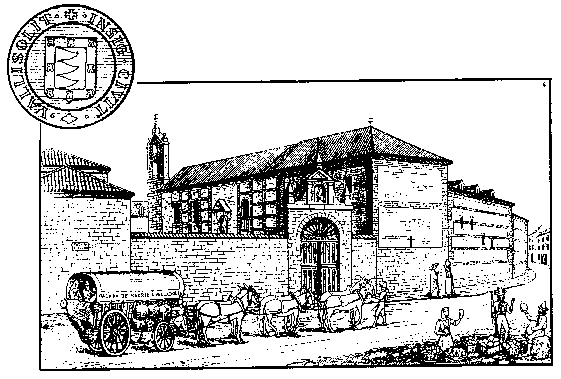 Carrmelo de Valladolid